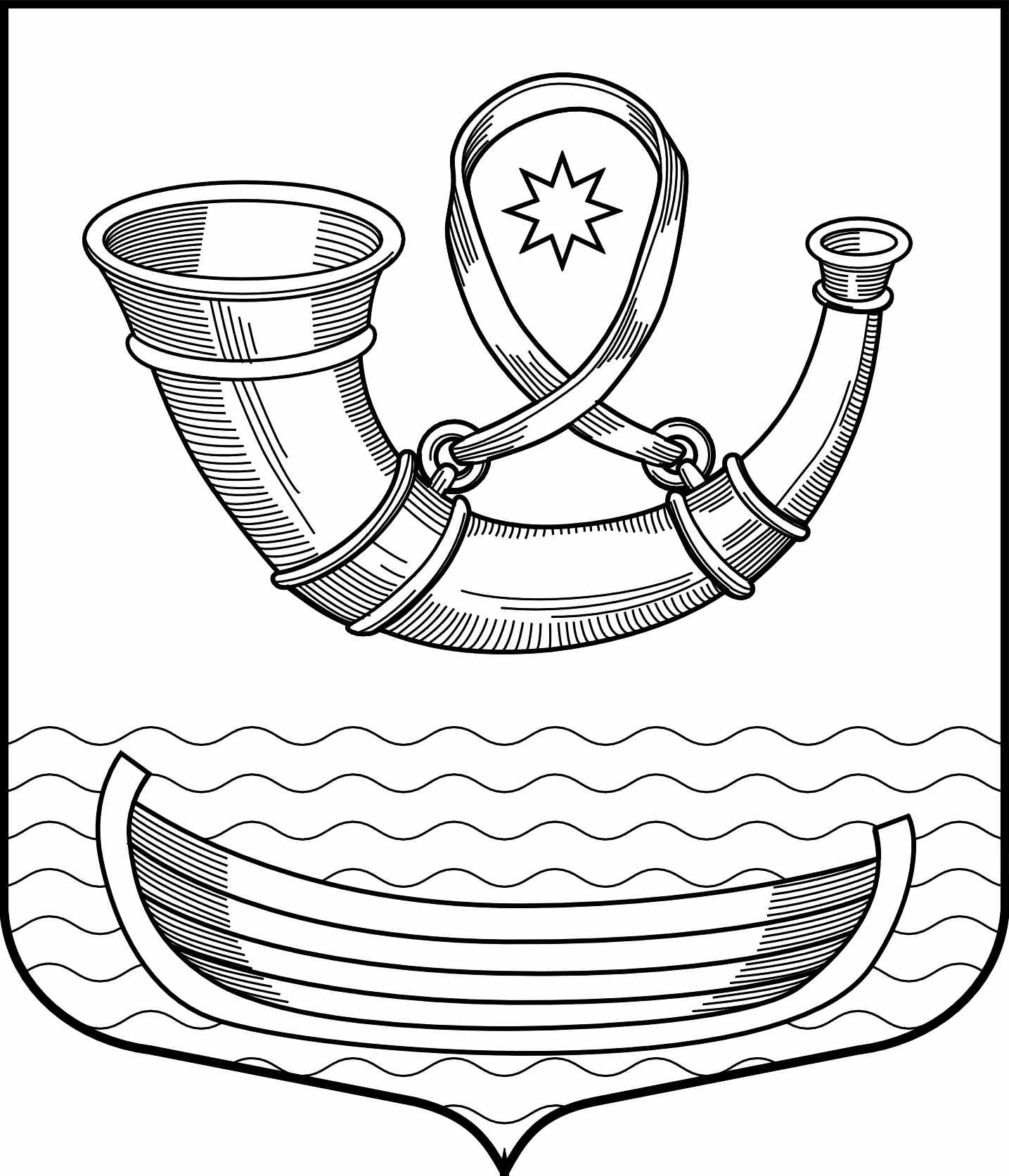 АДМИНИСТРАЦИЯ муниципального образованияПАШСКОЕ СЕЛЬСКОЕ ПОСЕЛЕНИЕ Волховского муниципального районаЛенинградской областиПОСТАНОВЛЕНИЕот 31 октября 2017 года                                                                         №288с.ПашаОб утверждении Порядка предоставления, рассмотрения и оценки предложений заинтересованных лиц для включения дворовой территории в муниципальную программу «Формирование комфортной городской среды на 2018-2022 годы» муниципального образования Пашское сельское поселение Волховского муниципального района Ленинградской областиВ соответствии с Федеральным законом от 06.10.2003 года №131-ФЗ 
«Об общих принципах организации местного самоуправления в Российской Федерации», постановлением Правительства РФ от 10.02.2017 года №169 
«Об утверждении правил предоставления и распределения субсидий из федерального бюджета бюджетам субъектов РФ на поддержку  государственных программ субъектов РФ и муниципальных программ формирования современной городской среды», Уставом муниципального образования Пашское сельское поселение Волховского муниципального района Ленинградской области, в целях определения механизма отбора дворовых территорий многоквартирных домов для включения в муниципальную программу «Формирование  комфортной городской среды на 2018-2022 годы», администрация МО Пашское сельское поселениеп о с т а н о в л я е т :1. Утвердить Порядок предоставления, рассмотрения и оценки предложений заинтересованных лиц для включения дворовой территории в муниципальную программу «Формирование комфортной городской среды на 2018-2022 годы» муниципального образования Пашское сельское поселение Волховского муниципального района Ленинградской области, согласно приложению к настоящему постановлению.2. Настоящее постановление подлежит опубликованию в средствах массовой информации.3. Контроль за исполнением настоящего постановления возложить на заместителя главы администрации Винерову И.А.4. Постановление вступает в силу с момента его опубликования в средствах массовой информации.Глава администрацииПашского сельского поселения                                                   А.Т.КулимановИсп. Винерова И.А., (81363)41-238Порядок предоставления, рассмотрения и оценки предложений заинтересованных лиц для включения дворовой территории в муниципальную программу «Формирование комфортной городской среды на 2018-2022 годы» муниципального образования Пашское сельское поселение Волховского муниципального района Ленинградской области.1. Общие положения1.1. Настоящий Порядок определяет механизм отбора дворовых территорий многоквартирных домов (далее – отбор) для включения дворовой территории в муниципальную программу «Формирование комфортной городской среды на 2018-2022 годы» в целях повышения уровня благоустройства дворовых территорий и создания комфортной городской среды.1.2. Организатором отбора является администрация Пашского сельского поселения Волховского муниципального района Ленинградской области (далее – организатор отбора).1.3. К обязанностям организатора отбора относятся:1) опубликование на официальном сайте муниципального образования, а также в средствах массовой информации за 5 календарных дней до начала приема заявок на участие в отборе следующей информации:а) сроки проведения отбора заявок;б) ответственные лица за проведение отбора заявок;в) время и место приема заявок на участие в отборе, 2) организация приема заявок;3) оказание консультационно-методической помощи участникам отбора;4) организация работы Комиссии, сформированной в соответствии с Положением;5) опубликование результатов отбора на официальном сайте муниципального образования, размещенном в информационно-телекоммуникационной сети «Интернет», а также в средствах массовой информации.2. Условия включения дворовых территорий в муниципальную программу «Формирование комфортной городской среды на 2018-2022 годы».2.1. В муниципальную программу «Формирование комфортной городской среды на 2018-2022 годы» муниципального образования Пашское сельское поселение Волховского муниципального района Ленинградской области могут быть включены дворовые территории при соблюдении следующих условий:1) Общим собранием собственников помещений в многоквартирных домах принято решение по следующим вопросам:а) об обращении с предложением о включении дворовой территории многоквартирного дома в муниципальную программу «Формирование комфортной городской среды на 2018-2022 годы» муниципального образования Пашское сельское поселение Волховского муниципального района Ленинградской области;б) об определении лица, уполномоченного на подачу предложений, представляющего интересы собственников при подаче предложений и реализации программы;в) об определении уполномоченных лиц из числа собственников помещений для участия в обследовании дворовой территории, приемке выполненных работ по благоустройству дворовой территории многоквартирного дома, в том числе подписании соответствующих актов приемки выполненных работ.2) завершение в текущем финансовом году работ по благоустройству дворовых территорий, софинансируемых за счет субсидии из областного бюджета, исходя из минимального и/или дополнительного перечня.Минимальный перечень работ и дополнительный перечень работ по благоустройству дворовых территорий, а также нормативная (предельная) стоимость (единичные расценки) работ по благоустройству дворовых территорий, входящих в минимальный и дополнительный перечни утверждается нормативным правовым актом администрации Пашского сельского поселения Волховского муниципального района Ленинградской области в соответствии с нормативным правовым актом отраслевого органа исполнительной власти Ленинградской области ответственного за реализацию приоритетного проекта «Формирование комфортной городской среды»;3) обеспечение участия заинтересованных лиц при выполнении работ по благоустройству дворовых территорий по дополнительному перечню в форме привлечения заинтересованных лиц к проведению демонтажных и общестроительных работ, не требующих специализированных навыков, уборке территории после завершения работ.В случае выполнения работ по строительству и капитальному ремонту объектов благоустройства дворовых территорий (по минимальному и (или) дополнительному перечням) необходимо проведение проверки достоверности определения сметной стоимости.4) обеспечение последующего содержания благоустроенной территории многоквартирного дома в соответствии с требованиями законодательства из средств собственников, вносимых в счет оплаты за содержание жилого помещения.5) Каждый многоквартирный дом, расположенный в границах дворовой территории, предлагаемой для включения в муниципальную программу, сдан в эксплуатацию до 2006 года и при этом не признан в установленном порядке аварийными подлежащим сносу.6) Информация от организации, осуществляющей управление многоквартирным домом, о том, что в период благоустройства дворовой территории проведение капитального ремонта общего имущества многоквартирного дома, наружных коммунальных и иных сетей (коммуникаций) не будет производиться.В случае планируемых вышеуказанных работ информация должна содержать обязательство управляющей организации, ресурсоснабжающих организаций в срок до 01 апреля текущего года предоставить согласованный график производства работ с лицами, которые, планируют производить такие работы.7) Отсутствуют споры по границам земельного участка.3. Порядок подачи документов для проведения отбора заявок3.1. Заявка на участие в отборе дворовых территорий для включения дворовой территории в муниципальную программу «Формирование комфортной городской среды на 2018-2022 годы» муниципального образования Пашское сельское поселение Волховского муниципального района Ленинградской области направляется организатору отбора до 01 июня текущего года.3.2. Заявки могут быть направлены по почте, а также могут быть приняты при личном приеме в рабочие дни по адресу: 187460, Ленинградская область, Волховский район, село Паша, улица Советская, д.195, кабинет 2 с 9.00 часов до 16.00 часов, перерыв с 13.00 часов до 14.00 часов.3.3. Заявка подписывается лицом, уполномоченным собственниками.3.4. К заявке прикладываются следующие документы:а) копия протокола общего собрания собственников помещений многоквартирных домов, отражающего решение вопросов, указанных в п.п.2.1 настоящего Порядка, проведенного в соответствии со статьями 44–48 Жилищного кодекса Российской Федерации;б) пояснительная записка, отражающая общие сведения о дворовой территории, количество квартир, находящихся в доме (домах), прилегающих к дворовой территории, состав элементов благоустройства, с описанием планируемых работ по благоустройству,в) фотоматериалы, отражающие фактическое состояние дворовой территории;г) информация об общественной деятельности собственников по благоустройству дворовой территории за последние пять лет;д) информация организации, осуществляющей управление многоквартирным домом, об уровне оплаты за жилое помещение и коммунальные услуги по состоянию на 1 января текущего года по многоквартирным домам, в отношении которых собственниками принимается решение об обращении с предложением по включению дворовой территории, в границах которой расположены многоквартирные дома, в муниципальную программу «Формирование комфортной городской среды на 2018-2022 годы»;е) иные документы, необходимые для рассмотрения вопроса о включении дворовой территории в муниципальную программу «Формирование комфортной городской среды на 2018-2022 годы» муниципального образования Пашское сельское поселение Волховского муниципального района Ленинградской области;ж) Ф.И.О. представителя (представителей) заинтересованных лиц, уполномоченных на представление предложений, согласование дизайн-проекта благоустройства дворовой территории, а также на участие в контроле за выполнением работ по благоустройству дворовой территории, в том числе промежуточном, и их приемке.3.5. Организатор отбора регистрирует заявки в день их поступления в реестре заявок в порядке очередности поступления, проставляя отметку на заявке с указанием даты, времени и порядкового номера.3.6. В отношении одной дворовой территории может быть подана только одна заявка на участие в отборе.3.7. Если заявка на участие в отборе подана по истечении срока приема заявок, либо предоставлены документы не в полном объеме, установленном п. 3.4 настоящего Порядка, заявка к участию в отборе не допускается. О причинах не допуска к отбору сообщается уполномоченному лицу в письменном виде в установленном законом порядке4. Порядок оценки и отбора поступивших заявок4.1. Комиссия по развитию городской среды, сформированная в соответствии с Положением, (далее – Комиссия) проводит отбор представленных заявок на включение дворовой территории в муниципальную программу «Формирование  комфортной городской среды на 2018-2022 годы» муниципального образования Пашское сельское поселение Волховского муниципального района Ленинградской области по балльной системе, исходя из критериев отбора согласно приложению к настоящему порядку в срок не более пяти рабочих дней с даты окончания срока подачи таких заявок.4.2. Комиссия рассматривает заявки на участие в отборе на соответствие требованиям и условиям, установленным настоящими Порядком, о чем составляется протокол рассмотрения и оценки заявок на участие в отборе (далее – протокол оценки), в котором в обязательном порядке оцениваются заявки на участие в отборе всех участников отбора с указанием набранных ими баллов.4.3. Комиссия проводит проверку данных, представленных участниками отбора, путем рассмотрения представленного пакета документов, при необходимости выезжает на место.4.4. Включению в муниципальную программу «Формирование комфортной городской среды на 2018-2022 годы» муниципального образования Пашское сельское поселение Волховского муниципального района Ленинградской области подлежат дворовые территории, набравшие наибольшее количество баллов, на общую сумму, не превышающую размер выделенных субсидий на текущий финансовый год.В случае, если несколько дворовых территорий наберут одинаковое количество баллов, очередность включения в подпрограмму определяется по дате подачи заявки.4.5. Решение Комиссии оформляется протоколом, подписанным председателем, с приложением таблицы подсчета баллов, которые размещаются на официальном сайте муниципального образования.4.6. В течение 5 рабочих дней со дня принятия муниципальной программы «Формирование комфортной городской среды на 2018-2022 годы» муниципального образования Пашское сельское поселение Волховского муниципального района Ленинградской области, заявителю направляется уведомление о включении дворовой территории.Утвержден постановлением администрации МО Пашское сельское поселениеот 31 октября 2017 года №287ПриложениеПриложение №1к Порядку, утвержденному постановлением администрации МО Пашское сельское поселение от 31 октября 2017 года №288№ Критерии отборабаллыТехнические критерииТехнические критерииТехнические критерии1Срок ввода в эксплуатацию многоквартирного дома:от 10 до 15 летот 16 до 25 летот 26 до 35 летсвыше 35 лет147102Выполнение работ по капитальному ремонту общего имущества многоквартирного дома согласно краткосрочному плану в 2016 году(при наличии договора на СМР)203Предоставление копии кадастрового паспорта на дворовую территорию54Неудовлетворительное техническое состояние дворовой территории:4.1асфальтобетонное покрытие проездов, тротуаров104.2.детских площадок54.3.отсутствие автомобильных парковок5Организационные критерииОрганизационные критерииОрганизационные критерии4Доля голосов собственников, принявших участие в голосовании по вопросам повестки общего собрания собственников помещений67% - 570% -1080% -2090% - 30100%- 505Участие собственников в благоустройстве территории за последние пять лет (проведение субботников, участие в конкурсах на лучший двор, разбивка клумб и т.п.)До 10 баллов